ВИЛЫ ПАЛЕТНЫЕ С ГИДРАВЛИЧЕСКИМ РЕГУЛИРОВАНИЕМ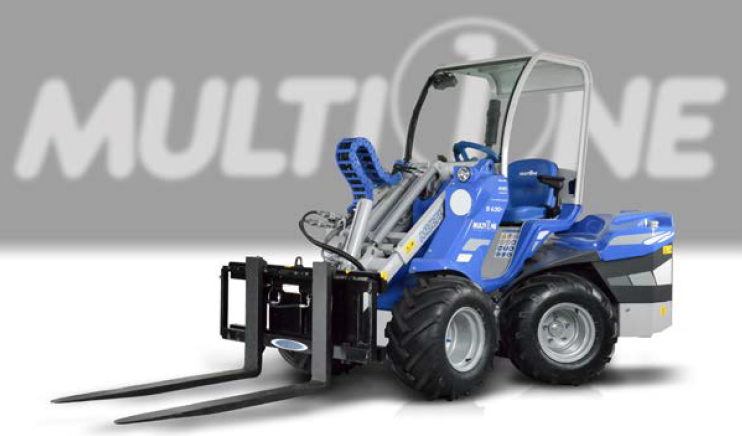 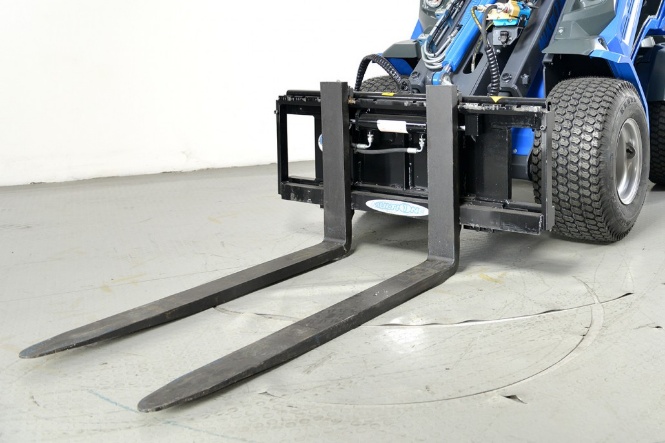 ОСОБЕННОСТИ И ПРЕИМУЩЕСТВА: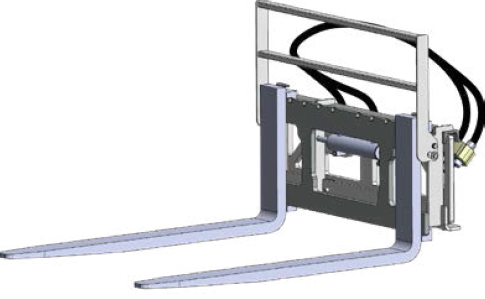 - кованные, что обеспечивает высокий запас прочности;- гидравлическая регулировка ширины захвата.Быстросъёмные вилы удобны в обращении с поддонами различных  размеров. Вилки выкованы из высокопрочной стали и доступны в нескольких размерах в зависимости от  модели. Гидравлическое боковое смещение вилок позволяет выполнять погрузку-разгрузку палет быстрее и делает данную работу более комфортной и удобной.Задний упор с болтовым креплением обеспечивает дополнительную безопасность.1 – под C890331, C890332, C890333;2 – под C890316;3 –  сопоставлять с грузоподъёмностью минипогрузчика.                                                                          рекомендуемые модели                                     совместимы                                          не совместимыМодельДлинна вил (А), м3Грузоподъёмность3, кг.Шаг бокового смещенияМасса, кг.КодЦеныРамка (без вилок)1--8,5см. левая вилка, 8,5см. правая вилка31С89031690 (пара вилок)20,91000-54С890331110 (пара вилок)20,111200-68С890332120 (пара вилок)20,122000-104С890333Опции (к минипогрузчику, может потребоваться по закону)Опции (к минипогрузчику, может потребоваться по закону)Опции (к минипогрузчику, может потребоваться по закону)Опции (к минипогрузчику, может потребоваться по закону)Опции (к минипогрузчику, может потребоваться по закону)Опции (к минипогрузчику, может потребоваться по закону)Опции (к минипогрузчику, может потребоваться по закону)Задний стоп-сигналЗадний стоп-сигналЗадний стоп-сигналЗадний стоп-сигналЗадний стоп-сигналС890311МодельСерииСерииСерииСерииСерииСерииСерииСерииСерииСерииСерииСерииСерииСерииСерииСерииСерииМодель124556778910SDSDSDSD12EZ7Модель1245.25.367.27.389106,37,38,49,512EZ790110120